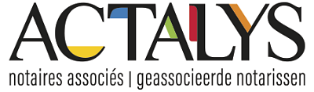 E. Jacobs, B. Nerincx, J. Vincke, C. Gillardin, G. Rolin JacquemynsSRL - BV
BTW - TVA (RPM) BE(0)831.909.513Waterloolaan - Boulevard de Waterloo 16,
1000 Brussel – BruxellesÉléments nécessaires à la préparation d’un acte de constitution d’une société à responsabilité limitéeDénomination- Quelle sera la dénomination de la société (en entier et en abrégé si une dénomination abrégée est à prévoir) ?Siège- Quelle sera la région du siège de la société ?- Quelle sera l’adresse exacte du siège de la société ?Capitaux propres - Apports- Quels seront les apports faits à la société ?Si apport en numéraire, précisez le montant : Remarque :Les fondateurs veillent à ce que la société dispose lors de sa constitution de capitaux propres qui, compte tenu des autres sources de financement, sont suffisants à la lumière de l'activité projetée.Libération des apportsLes apports seront :Si partiellement libérés à concurrence de : Destination des apportsLes apports seront :Si partiellement indisponible, à concurrence de : Action(s) et actionnaire(s)- Combien d’actions seront émises ?- Nombre d’actionnaire(s) ?- Quelle sera la répartition de l’actionnariat (merci de compléter les tableaux ci-dessous) ?Qualité de fondateurCertains actionnaires endosseront-ils seuls la qualité de fondateurs, les autres ayant la simple qualité de souscripteurs ?Si oui, identité :Actionnaire(s) endossant la qualité de fondateur(s) :Nom/dénomination :				Prénom : 					Adresse : 					Numéro national/numéro d’entreprise : 	Plan financierMerci de nous faire parvenir le plan financier de la société. RemarqueLes fondateurs doivent remettre au notaire instrumentant un plan financier dans lequel ils justifient le montant des capitaux propres de départ à la lumière de l'activité projetée de la société pendant une période d'au moins deux ans. Ce document n'est pas déposé avec l'acte, mais est conservé par le notaire.Le plan financier doit comporter les éléments repris à l’article 5 :4 du CSA.Objet- Quel sera l’objet de la société ?Cessibilité des titresFaut-il prévoir un régime de cessibilité des titres :Si régime particulier, merci de nous communiquer le régime particulier à prévoir :Organe d’administration- Souhaitez-vous prévoir un organe d’administration collégial ?- Nombre d’administrateur(s) ?- Durée du mandat d’administrateur(s) :- Identité des administrateurs :- Le mandat sera-t-il rémunéré ?- Certains des administrateurs doivent-ils être statutairement nommés ?Si oui, identité :Administrateur(s) statutaire(s) :Nom/dénomination :				Prénom : 					Adresse :					Numéro national/numéro d’entreprise : 	Représentant permanent :			Exercice social- Date de début de l’exercice social :- Date de fin de l’exercice social :- Date de clôture du premier exercice social :Assemblée générale annuelle- Date de l’assemblée générale annuelle :- Heure de l’assemblée générale annuelle :Adresse mail et site internetSouhaitez-vous publier au Moniteur belge le site internet de la société et l’adresse e-mail officielle de cette dernière ?Si oui, merci de nous communiquer :- le site internet de la société :- l’adresse e-mail officielle de la société :Reprise des engagements pris au nom de la société en formationLa société doit-elle reprendre des engagements pris en son nom et pour son compte ?Si oui, à partir de quelle date ?Formalités post-acte (Banque Carrefour des Entreprises/TVA)Un mandataire particulier est-il à prévoir pour l’accomplissement des formalités post-acte (Banque Carrefour des Entreprises, Administration de la TVA, etc…) ?Si oui, merci de nous communiquer l’identité complète du mandataire :MandataireNom/dénomination :				Prénom : 					Numéro national/numéro d’entreprise : 	Adresse :					Procuration(s)Faudra-t-il prévoir des procurations pour la signature de l’acte ?Si oui, merci de nous préciser l’identité :a) du mandant :MandantNom/dénomination :				Prénom : 					Numéro national/numéro d’entreprise : 	Adresse :					b) du mandataire :MandataireNom/dénomination :				Prénom : 					Numéro national/numéro d’entreprise : 	Adresse :					Registre des actionnairesSouhaitez-vous obtenir un registre des actionnaires en version papier ou en version électronique ? 